АДМИНИСТРАЦИЯ БЕРЕЗОВСКОГО РАЙОНА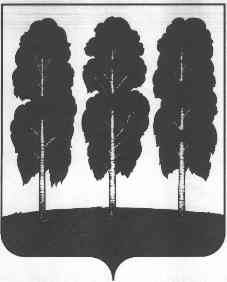 ХАНТЫ-МАНСИЙСКОГО АВТОНОМНОГО ОКРУГА – ЮГРЫПОСТАНОВЛЕНИЕ от 24.03.2023                                                                                                           № 179пгт. БерезовоО внесении изменений в постановление администрации Березовского района от 29.01.2020 № 49 «Об утверждении административного регламента предоставления муниципальной  услуги «Выдача разрешения на строительство объекта капитального строительства (в том числе внесение изменений в разрешение на строительство объекта капитального строительства и внесение изменений в разрешение на строительство объекта капитального строительства в связи с продлением срока действия такого разрешения)» и признании утратившими силу некоторых  муниципальных правовых актов администрации Березовского района»В целях приведения   нормативного правового акта администрации Березовского района  в соответствие с Градостроительным кодексом Российской Федерации: 	1. Внести в  приложение к постановлению администрации Березовского района от 29.01.2020 № 49 «Об утверждении административного регламента предоставления муниципальной  услуги «Выдача разрешения на строительство объекта капитального строительства (в том числе внесение изменений в разрешение на строительство объекта капитального строительства и внесение изменений в разрешение на строительство объекта капитального строительства в связи с продлением срока действия такого разрешения» и признании утратившими силу некоторых  муниципальных правовых актов администрации Березовского района» следующие изменения:1.1. подпункт 9 пункта 17 изложить в следующей редакции: «9) согласование архитектурно-градостроительного облика объекта капитального строительства в случае, если такое согласование предусмотрено статьей 40.1 Градостроительного кодекса Российской Федерации;»;1.2. пункт 18 признать утратившим силу;1.3. пункт 20 изложить в следующей редакции:«20. Документы, указанные в пункте 17 настоящего административного регламента, заявитель вправе представить самостоятельно по собственной инициативе, за исключением документов, указанных в подпунктах 1, 4 и 5 пункта 17 настоящего административного регламента, которые направляются заявителем самостоятельно, если указанные документы (их копии или сведения, содержащиеся в них) отсутствуют в Едином государственном реестре недвижимости или едином государственном реестре заключений.».2. Опубликовать настоящее постановление в газете «Жизнь Югры» и разместить на официальном веб-сайте органов местного самоуправления Березовского района.3. Настоящее постановление вступает в силу после его официального опубликования и распространяется на правоотношения, возникшие с 01.03.2023 года.Глава района						                                       П.В. Артеев